	                  ATA DE REGISTRO DE PREÇOSCONTRATO ADMINISTRATIVO Nº035/2021PREGÃO ELETRÔNICO Nº 003/2021Aos 27 dias do mês de abril do ano de dois mil e vinte e um, autorizado pelo processo de Pregão Eletrônico nº 003/2021 foi expedida a presente Ata de Registro de Preços, de acordo com o disposto no artigo 15º da Lei Federal nº 8.666/93 e suas alterações, que, conjuntamente com as condições adiante estipuladas, regem o relacionamento obrigacional entre o MUNICÍPIO DE DOUTOR RICARDO - RS, representado por seu Prefeito Municipal, Sr. Alvaro José Giacobbo e a licitante vencedora. Consideram-se registrados os seguintes preços do Detentora da Ata: DISTRIBUIDORA DE LUBRIFICANTES PETRO OESTE EIRELI, pessoa jurídica de direito privado, inscrita no CNPJ sob nº30.572.270/0001-38, com sede na Rodovia BR-467, s/nº, KM 78 A 850 MT VIAD. Sala 01, Bairro Jardim Europa, no município de Toledo-PR, nesse ato representado pelo Sr. Fernando Fabiano Favero, com CPF nº008.172.319-94, conforme outorgado pelos poderes conferidos no Contrato Social, a saber:CLÁUSULA PRIMEIRA - DO OBJETO1.1 REGISTRO DE PREÇOS, resultante da proposta da empresa que ofertou o menor preço/custo para futura e eventual aquisição, com fornecimento parcelado de óleos e filtros para manutenção das máquinas e veículos de propriedade do Município.1.2 DOS PREÇOS REGISTRADOS: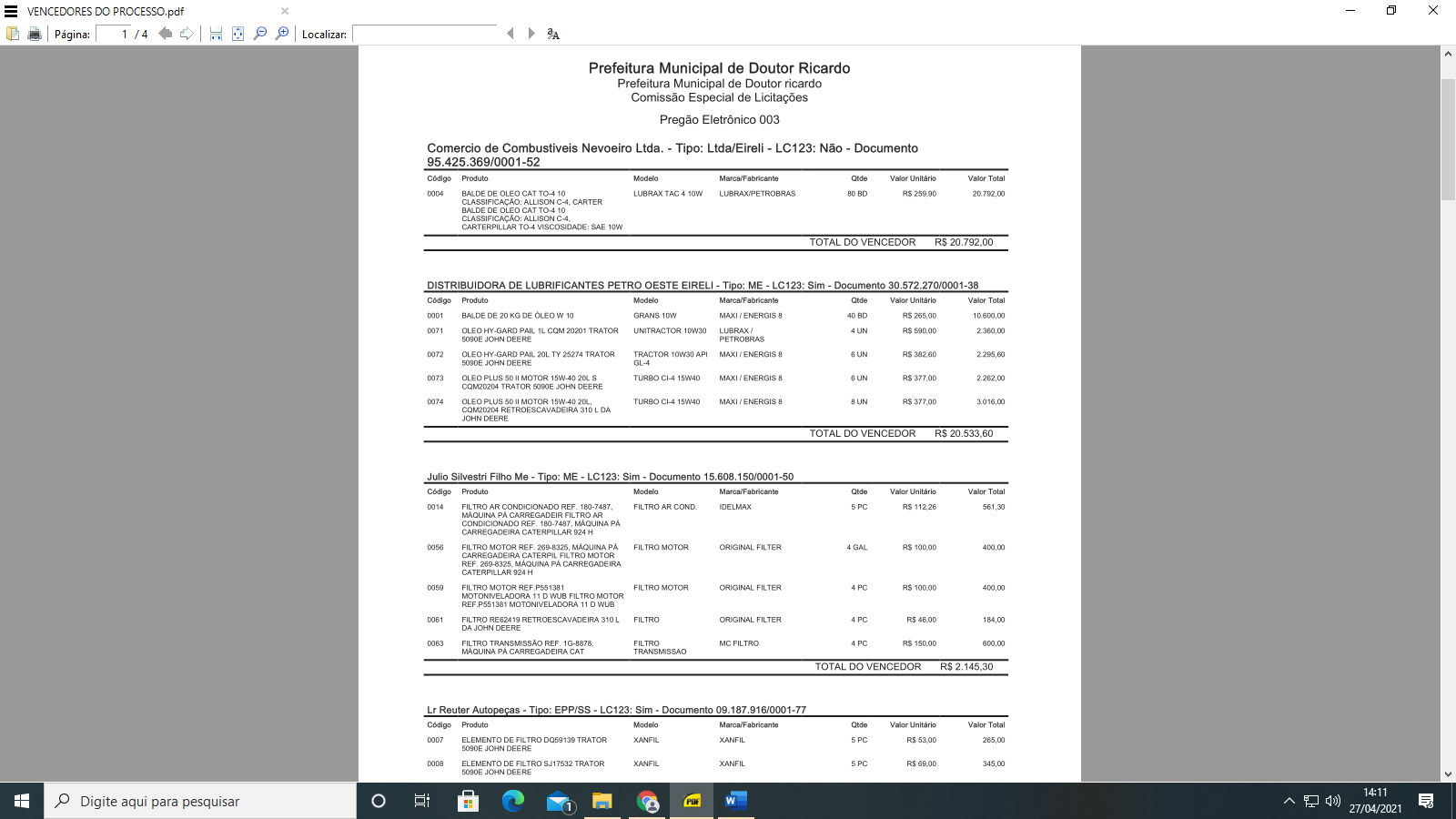 CLÁUSULA SEGUNDA - DA DESPESA E DOS CRÉDITOS ORÇAMENTÁRIOS3.1 A despesa orçamentária da execução deste contrato correrá à conta da seguinte dotação orçamentária do orçamento vigente e a viger: ATIVIDADE: 	2003, 2005, 2020, 2019, 2016, 2031, 2036, 2035, 2021, 2022, 2049, 2051, 2056, 2054, 2066CATEGORIA: 	339030RECURSO: 	0001, 0020, 0040, 4011, 4500, 4502, 1021CLÁUSULA TERCEIRA - DO PAGAMENTO3.1 O pagamento será efetuado, conforme os preços apresentados na proposta, mediante a apresentação da nota fiscal e/ou fatura correspondente, visada e aceita pela fiscalização, até o 10º (décimo) dia útil do mês subsequente ao do fornecimento dos produtos, com o devido processo de empenho. 3.2 A atestação da nota fiscal/fatura correspondente ao fornecimento dos materiais caberá ao fiscal do contrato ou a outro servidor designado para esse fim. 3.3 As notas fiscais emitidas pela licitante vencedora deverão estar de acordo com os valores unitários e totais constantes na planilha da proposta, que passa a integrar o presente Edital, independente de transcrição ou anexação.3.4 Não serão aceitos boletos bancários, somente serão efetuados depósitos em conta corrente em nome da Contratada.3.5 Deverão ser entregues, juntamente com a Nota Fiscal/Fatura referente ao fornecimento dos materiais, no setor responsável pela fiscalização do contrato, dos seguintes documentos:a) Certidão de Regularidade do FGTS-CRF;b) Certidão Conjunta Negativa de Débitos relativos a Tributos Federais e à Dívida Ativa da União;3.6 O pagamento será realizado por meio de ordem bancária, creditada na conta corrente da CONTRATADA.3.7 Nenhum pagamento será efetuado à CONTRATADA enquanto pendente qualquer obrigação, sem que isso gere direito de reajustamento de preços, correção monetária ou encargos moratórios.3.8 A CONTRATANTE reserva-se, ainda, o direito de somente efetuar o pagamento após a atestação de que o fornecimento foi executado em conformidade com as especificações do contrato.3.9 A CONTRATANTE poderá deduzir do montante a pagar os valores correspondentes a multas ou indenizações devidas pela CONTRATADA, nos termos do contrato.CLÁUSULA QUARTA - DO REAJUSTE E REEQUILÍBRIO ECONÔMICO-FINANCEIRO 4.1 Os preços apresentados nas propostas serão permanentes e irreajustáveis em período de vigência da (s) ata (s) de registro de preço (s) proveniente (s) deste edital.4.2 A Ata de Registro de Preços - ARP poderá sofrer alterações, obedecidas as disposições contidas no art. 65 da Lei nº 8.666, de 1993. 4.2.1 O preço registrado poderá ser revisto em decorrência de eventual redução daqueles praticados no mercado ou de fato que eleve o custo dos serviços ou bens registrados, cabendo ao Município promover as necessárias negociações junto aos prestadores de serviço. 4.2.2 Quando o preço inicialmente registrado, por motivo superveniente, tornar-se superior ao preço praticado no mercado, o Município deverá: 4.2.3 Convocar o licitante vencedor visando à negociação para redução de preços e sua adequação ao praticado pelo mercado; 4.2.4 Frustrada a negociação, o licitante será liberado do compromisso assumido; e4.2.5 Convocar os demais fornecedores visando igual oportunidade de negociação. 4.3 Quando o preço de mercado tornar-se superior aos preços registrados e o fornecedor, mediante requerimento devidamente comprovado, não puder cumprir o compromisso, o Município poderá: 4.3.1 liberar o fornecedor do compromisso assumido, sem aplicação da penalidade, confirmando a veracidade dos motivos e comprovantes apresentados e se a comunicação ocorrer antes do pedido de fornecimento; e 4.3.2 convocar os demais fornecedores visando igual oportunidade de negociação. 4.4 Não havendo êxito nas negociações, o órgão gerenciador procederá à revogação da Ata de Registro de Preços - ARP, adotando as medidas cabíveis para obtenção da contratação mais vantajosa. 4.4.1 O presente certame licitatório, destinado ao registro de preços, não obriga o Município a firmar contratações nas quantidades estimadas, podendo ocorrer licitações específicas para aquisição de determinados itens, ficando assegurado ao detentor do registro a preferência de fornecimento em igualdade de condições. 4.4.2 O licitante detentor da Ata de Registro de Preços - ARP poderá solicitar o reequilíbrio econômico-financeiro dos preços vigentes através de solicitação formal via protocolo, desde que acompanhado de documentos que comprovem a procedência do pedido, que serão analisados e julgados pelo Município. 4.4.3 O preço atualizado não poderá ser superior ao praticado no mercado.4.4.4 A empresa não poderá solicitar cancelamento de item ou reequilíbrio financeiro, antes de fornecer os itens da primeira ordem de compra emitida pelo Município.CLÁUSULA QUINTA - DO RECEBIMENTO 5.1 DO RECEBIMENTO PROVISÓRIO:5.1.1 O objeto deverá ser entregue pela Contratada, rigorosamente conforme descrito na especificação, deste Termo, conforme o quantitativo da Nota de Empenho, dentro do prazo estabelecido pela CONTRATANTE.5.1.2 Servidor designado limitar-se-á a verificar a sua conformidade com o discriminado na Nota Fiscal, fazendo constar na mesma a data de recebimento dos materiais e, se for o caso, as irregularidades observadas.5.1.3 A simples assinatura de servidor em canhoto de fatura ou conhecimento de transporte implica apenas recebimento provisório.5.2 DO RECEBIMENTO DEFINITIVO:5.2.1 No prazo de até 05 (cinco) dias úteis contados do recebimento provisório, um servidor designado pela Contratante, procederá ao recebimento definitivo, verificando a quantidade e a conformidade com o exigido neste Edital e com o constante na respectiva proposta de preço da licitante vencedora;5.2.2 Caso satisfatório as verificações deste inciso, o servidor atestará a efetivação da entrega do material, bem como, dos serviços, na Nota Fiscal e a encaminhará ao setor financeiro, para fins de pagamento;5.2.3 Caso insatisfatório as verificações, o material ou serviço deverá ser substituído, no prazo de até 10 (dez) dias contados da comunicação formal desta Administração;5.2.4 Caso a substituição não ocorra no prazo acima determinado, ou caso o novo material ou serviço também seja rejeitado, estará à contratada incorrendo em atraso, sujeita à aplicação de penalidades;5.2.5 Os custos de substituição do material/serviço rejeitado correrão exclusivamente a expensas da Contratada.CLÁUSULA SEXTA - DAS OBRIGAÇÕES DA CONTRATADA6.1 A CONTRATADA, além das obrigações estabelecidas no Edital e Anexos do Pregão Eletrônico nº 003/2021, deve:6.1.1 Fornecer o objeto nas especificações e qualidade exigidas, no preço, prazo e forma estipulados na proposta; 6.1.2 Pagar todos os tributos que incidam ou venham a incidir, direta ou indiretamente, sobre os materiais fornecidos;6.1.3 Manter, durante a validade deste Processo, as mesmas condições de habilitação;6.1.4 A contratada deverá entregar os materiais em perfeito estado de uso. 6.1.5 Substituir os produtos no prazo máximo de 48 (quarenta e oito) horas que, após a entrega e aceite, venham a apresentar condições impróprias para a utilização.CLÁUSULA SÉTIMA - DAS OBRIGAÇÕES DA CONTRATANTE7.1 A CONTRATANTE, além das obrigações estabelecidas no Edital e Anexos do Pregão Eletrônico nº003/2021, deve:7.2 Prestar as informações e os esclarecimentos pertinentes que venham a ser solicitados pelo representante ou preposto da CONTRATADA;7.3 Responsabilizar-se pelo pagamento dos materiais adquiridos;7.4. Propiciar condições à contratada para o desempenho da entrega dos materiais.7.5. Exercer a fiscalização dos materiais entregues, por servidores designados para esse fim;7.6. Comunicar oficialmente à CONTRATADA quaisquer falhas verificadas no cumprimento do contrato;CLÁUSULA OITAVA - DA INEXECUÇÃO E RESCISÃO8.1 A inexecução total ou parcial do contrato enseja a sua rescisão, de acordo com os artigos 78 e 79 da Lei Federal nº 8.666 de 21 de junho de 1993 e alterações.CLÁUSULA NONA - SANÇÕES ADMINISTRATIVAS9.1 Em caso de inadimplência, a licitante vencedora estará sujeita às seguintes penalidades:9.1.1 Multa:a) Pelo atraso injustificado da entrega dos materiais nos prazos previstos neste Edital, será aplicada multa moratória na razão de 0,5% (cinco décimos por cento) ao dia, sobre o valor do contrato, até 30 (trinta) dias de atraso. Contudo, a qualquer momento, em decorrência do atraso, poderá, justificadamente, rescindir o contrato e/ou imputar à licitante vencedora a pena prevista no art. 87, III, da Lei Federal nº 8.666/93 e suas alterações, pelo prazo de até 24 (vinte e quatro) meses;b) Pela não entrega dos materiais a contento, sem justa causa, será aplicado multa na razão de até 15% (quinze por cento) do valor do contrato, podendo, também, ser rescindido o contrato e/ou imputada à licitante vencedora a pena prevista no art. 87, III, da Lei Federal nº 8.666/93 e suas alterações, pelo prazo de até 24 (vinte e quatro) meses;c) Quando da reincidência em irregularidades notificadas pelo Município, sem a pronta adequação, será aplicada a multa correspondente à infração cometida conforme subitens anteriores, acrescido de 50% (cinquenta por cento) do valor da multa, podendo, ainda, ser rescindido o contrato e/ou imputada à licitante vencedora a pena prevista no art. 87, III, da Lei Federal nº 8.666/93 e suas alterações, pelo prazo de até 24 (vinte e quatro) meses;d) Pelo descumprimento das normas relativas à segurança do trabalho, será aplicada multa na razão de 02% (dois por cento) até 10% (dez por cento) sobre o valor total do contrato, conforme a gravidade da infração cometida pela licitante vencedora, podendo, também, ser rescindido o contrato e/ou imputada à licitante vencedora a pena prevista no art. 87, III, da Lei Federal nº 8.666/93 e suas alterações, pelo prazo de até 24 (vinte e quatro) meses.9.2 As multas a que aludem as cláusulas anteriores não impedem que o Município rescinda unilateralmente o contrato ou aplique, também, outra das penalidades previstas.9.3 A multa aplicada após regular processo administrativo poderá ser descontada da garantia, quando prestada, ou dos pagamentos eventualmente devidos pelo Município e, se for o caso, cobrada judicialmente.12.1 Em caso de inadimplência, a licitante vencedora estará sujeito às seguintes penalidades:12.1.1 Multa:a) Pelo atraso injustificado no início e/ou no fornecimento dos materiais, nos prazos previstos neste Edital, será aplicada multa moratória na razão de 0,5% (cinco décimos por cento) ao dia, sobre o valor mensal do contrato, até 30 (trinta) dias de atraso. Após esse prazo, a multa poderá ser calculada sobre o valor total do contrato. Contudo, a qualquer momento, em decorrência do atraso, poderá, justificadamente, rescindir o contrato e/ou imputar à licitante vencedora a pena prevista no artigo 87, III, da Lei Federal nº 8.666/93 e suas alterações, pelo prazo de até 24 (vinte e quatro) meses.b) Pelo não fornecimento dos materiais a contento, sem justa causa, será aplicado multa na razão de até 15% (quinze por cento) do valor do contrato, podendo, também, ser rescindido o contrato e/ou imputada à licitante vencedora a pena prevista no artigo 87, III, da Lei Federal nº 8.666/93 e suas alterações, pelo prazo de até 24 (vinte e quatro) meses.c) Quando da reincidência em irregularidades notificadas pelo Município, sem a pronta adequação, será aplicada a multa correspondente a infração cometida conforme subitens anteriores, acrescido de 50% (cinquenta por cento) do valor da multa, podendo, ainda, ser rescindido o contrato e/ou imputada à licitante vencedora a pena prevista no art. 87, III, da Lei Federal nº 8.666/93 e suas alterações, pelo prazo de até 24 (vinte e quatro) meses.d) Pelo descumprimento das normas relativas à segurança do trabalho, será aplicada multa na razão de 2% (dois por cento) até 10% (dez por cento) sobre o valor total do contrato, conforme a gravidade da infração cometida pela licitante vencedora, podendo, também, ser rescindido o contrato e/ou imputada à licitante vencedora a pena prevista no artigo 87, III, da Lei Federal nº 8.666/93 e suas alterações, pelo prazo de até 24 (vinte e quatro) meses.12.2 As multas a que aludem as cláusulas anteriores não impedem que o Município rescinda unilateralmente o contrato ou aplique, também, outra das penalidades previstas.12.3 A multa aplicada após regular processo administrativo poderá ser descontada da garantia, quando prestada, ou dos pagamentos eventualmente devidos pelo Município e, se for o caso, cobrada judicialmente.12.4 Nos termos do art. 7º da Lei Federal 10.520/02 e do art. 49 do Decreto Federal 10.024/19, o licitante, sem prejuízo das demais cominações legais e contratuais, poderá ficar, pelo prazo de até 05 (cinco) anos, impedido de licitar e contratar com a Administração Pública e ter cancelado o Registro Cadastral de Fornecedores do Município, nos casos de:a) 	Não assinar o Contrato ou a Ata de Registro de Preços;b) 	Não entregar a documentação exigida no Edital;c) 	Apresentar documentação falsa;d) 	Causar o atraso na execução do objeto;e) 	Não mantiver a proposta;f) 	Falhar na execução do Contrato;g) 	Fraudar a execução do Contrato;h) 	Comportar-se de modo inidôneo;i) 	Declarar informações falsas; ej) 	Cometer fraude fiscal.12.5 Em qualquer hipótese de aplicação de penalidades será assegurado ao Contratado o contraditório e a ampla defesa.12.6 Da aplicação das penas previstas caberá recurso no prazo de 05 (cinco) dias úteis, contados da intimação, o qual deverá poderá ser enviado por e-mail ou protocolado no Protocolo Central do município.12.7 O recurso ou o pedido de reconsideração, relativos às penalidades acima dispostas, será dirigido à Autoridade Competente para decisão.CLÁUSULA DÉCIMA - DA VALIDADE DO REGISTRO DE PREÇOS10.1 O termo de REGISTRO DE PREÇOS vigorará por 12 meses, contados a partir da data da assinatura da ATA do presente processo (27 de abril de 2021).10.2 Durante o prazo de validade da ATA inexistirá obrigatoriedade, por parte do Município, de proceder aquisições exclusivamente por seu intermédio, podendo, quando julgar conveniente, utilizar outros meios expressamente contemplados em lei, sem que caiba ao detentor indenização ou recurso, assegurada preferência ao mesmo tão somente em igualdade de condições.10.3 Neste mesmo interregno fica também garantido ao órgão responsável pelo REGISTRO o direito de cancelar a ATA na verificação de quaisquer das hipóteses legalmente previstas para tanto, garantidos à detentora o contraditório e ampla defesa.CLÁUSULA DÉCIMA PRIMEIRA - RESCISÃO DA ATA DE REGISTRO DE PREÇOS11.1 A rescisão das obrigações decorrentes da presente licitação se processará de acordo com o que estabelecem os artigos 77 a 80 da Lei Federal nº 8.666/93.11.2 A rescisão da ata pelo Município poderá ocorrer quando:11.2.1 A detentora não cumprir as obrigações constantes da ata; 11.2.2 A detentora não formalizar contrato decorrente do registro de preços ou não retirar o instrumento equivalente no prazo estabelecido, se o Município não aceitar sua justificativa;11.2.3 A detentora der causa à rescisão administrativa de contrato decorrente do registro de preços;11.2.4 Em qualquer das hipóteses de inexecução total ou parcial do contrato decorrente do registro de preços;11.2.5 Os preços registrados se apresentarem superiores aos praticados pelo mercado e a detentora não aceitar a redução;11.2.6 Por razões de interesse público, devidamente motivadas e justificadas pelo Município;11.2.7 Sempre que ficar constatado que a fornecedora perdeu qualquer das condições de habilitação e/ou qualificação exigidas na licitação;11.3 A rescisão da ata pela Detentora poderá ocorrer quando, mediante solicitação por escrito, comprovar estar impossibilitada de cumprir as exigências da ata;11.3.1 A solicitação da detentora para cancelamento do preço registrado deverá ser formulada com antecedência de 30 (trinta) dias, facultada ao Município a aplicação das penalidades previstas na Cláusula Nona, caso não sejam aceitas as razões do pedido.11.3.2 A comunicação do cancelamento, nos casos previstos no item 11.3.1, será feita pessoalmente ou por correspondência com aviso de recebimento ou por e-mail com confirmação de recebimento, juntando-se comprovante aos autos que deram origem ao registro de preços. No caso de ser ignorado, incerto ou inacessível o endereço da detentora ou por recusa, a comunicação será feita por publicação no órgão de imprensa oficial, por 01 (uma) vez, considerando-se cancelado o registro a partir da publicação;11.4 O Município, a seu critério, poderá convocar, pela ordem, as demais licitantes classificadas para, mediante a sua concordância, assumirem o fornecimento do objeto da ata.CLÁUSULA DÉCIMA SEGUNDA - DA FISCALIZAÇÃO12.1 Ficam nomeados o Sr. VALENTIN RADAELLI e o Sr. BRUNO DALL’AGNOL, respectivamente Secretário de Obras e Trânsito e da Agricultura e Meio Ambiente do Município, como fiscais para o acompanhamento da entrega dos produtos solicitados, cabendo aos mesmos o controle e a fiscalização pelo fiel cumprimento das obrigações assumidas por parte da contratada.CLÁUSULA DÉCIMA TERCEIRA - DO FORO13.1 As questões oriundas desta Ata e do procedimento licitatório que a precedeu serão dirimidas no Foro da Comarca de Encantado - RS, esgotadas as vias administrativas. Para constar que foi lavrado a presente Ata de Registro de Preços, que vai assinado pelo Sr. Alvaro José Giacobbo, Prefeito Municipal De Doutor Ricardo-RS, e pelo Representante Legal da Detentora da Ata qualificado preambularmente, representando a detentora e pelas testemunhas abaixo.                                 CONTRATANTE					        CONTRATADA           O MUNICÍPIO DE DOUTOR RICARDO - RS		               DETENTORA DA ATA                           PREFEITO MUNICIPALTestemunhas:1. ____________________________________Nome:CPF:2. ____________________________________Nome:CPF: